Администрация муниципального образования «Город Астрахань»РАСПОРЯЖЕНИЕ21 апреля 2017 года № 366-р«Об ограничении дорожного движения по ул. Кр. Набережная, д.22 на время проведения ремонта участка инженерных сетей»В связи с прокладкой инженерных коммуникаций в границах полос отвода автомобильной дороги, а также в соответствии с Федеральными законами «О транспортной безопасности», «Об автомобильных дорогах и о дорожной деятельности в Российской Федерации и о внесении изменений в отдельные законодательные акты Российской Федерации» и «О безопасности дорожного движения», Законом Астраханской области «О случаях установления временных ограничения или прекращения движения транспортных средств по автомобильным дорогам регионального или межмуниципального, местного значения в границах населенных пунктов», постановлением Правительства Астраханской области от 16.03.2012 № 86- П «О Порядке осуществления временных ограничения или прекращения движения транспортных средств по автомобильным дорогам регионального или межмуниципального, местного значения в Астраханской области», на основании письма МУП г. Астрахани «Астрводоканал» от 19.04.2017 № 03-02-02/05025:Ограничить дорожное движение по ул. Кр. Набережная, д.22 с 19:00 22.04.2017 по 14:00 23.04.2017 на период проведения аварийновосстановительных работ на линии водопровода.Утвердить прилагаемую схему организации движения автотранспорта по ул. Кр. Набережная, д.22.Организовать дорожное движение согласно утвержденной схеме с 19:00 22.04.2017 по 14:00 23.04.2017.МУП г. Астрахани «Астрводоканал»:Выступить заказчиком по установке, содержанию и демонтажу необходимых дорожных знаков по утвержденной схеме.Осуществлять контроль за техническим состоянием установленных знаков и их сохранностью.В день окончания всех работ известить об этом заинтересованные организации для демонтажа временных дорожных знаков, организации приемки участка дороги в эксплуатацию и восстановления постоянной схемы дорожного движения.Управлению информационной политики администрации муниципального образования «Город Астрахань» разместить настоящее распоряжение на официальном сайте администрации муниципального образования «Город Астрахань».Управлению транспорта и пассажирских перевозок администрации муниципального образования «Город Астрахань» организовать движение транспортных средств осуществляющих перевозки пассажиров и багажа на муниципальных маршрутах регулярных перевозок муниципального образования «Город Астрахань» в соответствии с разработанными маршрутами согласно приложению к настоящему распоряжению.Контроль за исполнением настоящего распоряжения администрации муниципального образования «Город Астрахань» возложить на начальника управления по коммунальному хозяйству и благоустройству администрации муниципального образования «Город Астрахань».Глава администрации О. А. ПолумордвиновПриложениек распоряжению администрации муниципального образования «Город Астрахань» от 21.04.2017 № 366-рМАРШРУТЫследования транспортных средств, осуществляющих перевозки пассажиров и
багажа на муниципальных маршрутах регулярных перевозок
в муниципальном образовании «Город Астрахань»,
при закрытии движения автотранспорта с 19:00 22.04.2017 по 14:00 23.04.2017
на время проведения ремонта участка инженерных сетейМаршрут №52с. При движении автобусов в прямом направлении: по утвержденному маршруту.При движении автобусов в обратном направлении: ул. Адмиралтейская, ул. Свердлова, ул. Коммунистическая... далее по утвержденному маршруту.Маршрут №82с. При движении автобусов в прямом направлении: ул. Адмиралтейская, ул. Свердлова, ул. Коммунистическая... далее по утвержденному маршруту. Начальник управления транспорта и пассажирских перевозок В.А. Савонин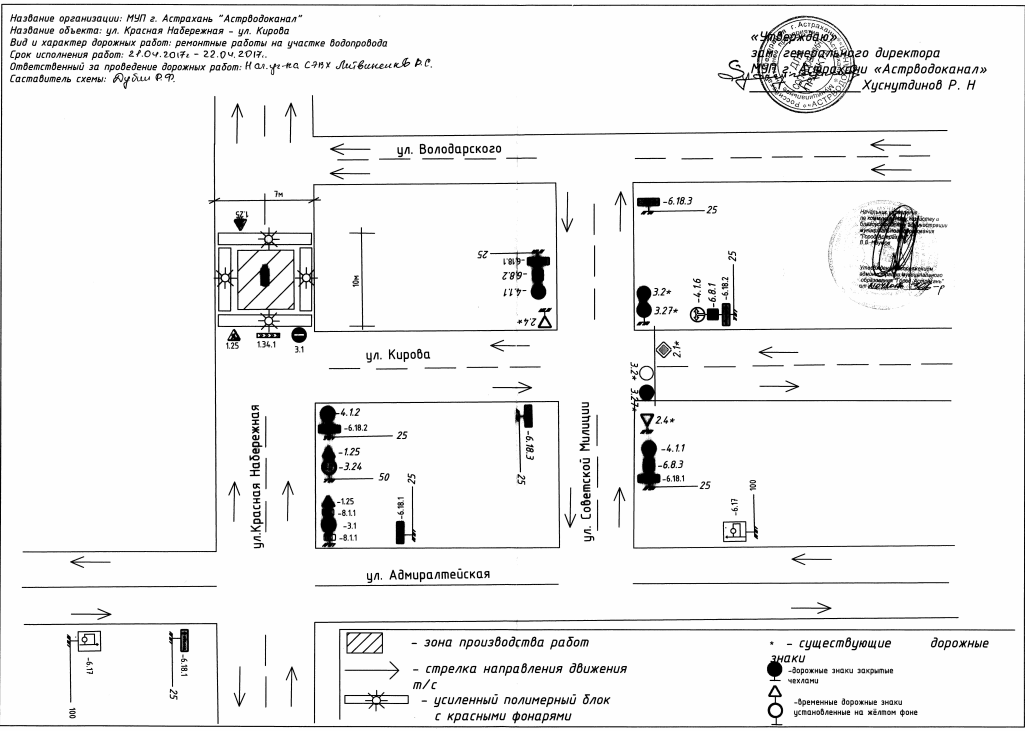 